PLATT CE PRIMARY PERSON SPECIFICATION 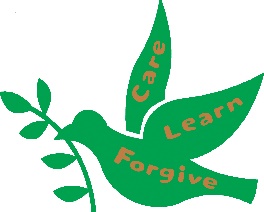 Qualifications and TrainingQualified Teacher Status or Newly Qualified TeacherSENDCo Qualification (or willing to train)Abilities and SkillsHigh level organisational skills and an ability to take on new things.Effective behaviour management skills.Effective communication and interpersonal skills.Excellent standard of written English.Ability to plan, teach and assess effectively and to a high standard.Ability to lead, motivate and influence others effectively.Ability to identify successful inclusion strategies for all children and work with adults to ensure these are successfully deployed.Mentoring and coaching skills to support team members.Personable and caring to build trust with families quickly.Highly organised.Knowledge and UnderstandingKnowledge of current educational issues.Understanding of national strategies.Knowledge of how children learn and knowledge of strategies for those with barriers to learning.Thorough understanding of and commitment to equality of opportunity.Understanding of the Christian ethos of the school.Understanding and knowledge of child protection responsibilities and systems.Other RequirementsWork effectively with families and the wider community.Knowledge and understanding of the principles of assessment and effective record-keeping and their use to promote the educational and personal developments of the pupils.Professional and committed to children with SEN being given opportunities to fully succeed.Platt C of E are committed to equality of opportunity and to safeguarding children; successful candidates will be subject to an enhanced Disclosure and Barring Service (DBS) check.